МЕЖДУНАРОДНАЯ АКАДЕМИЯ ИНФОРМАТИЗАЦИИОбщественное объединение  Республика Казахстан, A05A2T4,  г. Алматы, проспект Абылай хана,79/71, oф.306Телефон: 8(727)2577161 , E-mail: info@academy.kzСекция 5. Информационно-духовное возрождение мирового сообщества Краткий отчет о работе Светланы Андреевны Арыстамбаевой в 2016 годуВ отчетном периоде работа велась в соответствии с Конституцией МАИН (Алматы, 2014), решениями Президиума, уставными задачами, стоящими перед секцией 5 - Информационно-духовное возрождение мирового сообщества по следующим направлениям:Научная деятельность: опубликовано три статьи в отечественных журналахМир против коррупции: противодействие в формате глобальных конференцийАнтикоррупционное воспитание как актуальное направление философииГендер и коррупция. Обзор материалов Transparency InternationalПринято участие в двух международных конференциях в Республике Казахстан с докладами:Антикоррупционное воспитание как актуальное направление деятельности педагогов - философовОб использовании шаблонов проектного управления при подготовке выпускных работ по гуманитарным дисциплинамПринято участие в двух международных конференциях в Российской Федерации с докладами:К вопросу о состоянии экономической преступности и противодействия ейПравосознание в свете принципа системностиОсуществлено руководство подготовкой докладов бакалаврами ЕНУ им. Л.Н. Гумилева на международной конференци в Российской Федерации:О перспективах развития компьютерных технологий в преподавании музееведение в вузах Проблемы в преподавании культурологии К вопросу о современных методах преподавания культурологии Проблема несоответствия получаемых в процессе обучения и необходимых на работе знанийОсуществление функций главного консультанта журнала «Антикоррупционная политика – Сыбайлас жемқорлыққа қарсы саясат»Педагогическая деятельностьВ течение 2016 года проведено 475 академических часов, включая лекции, практические занятия, экзамены и т.д. ВУЗ – ЕНУ им. Л.Н. Гумилева Проведение антикоррупционных лекцийНа заседаниях кафедры философии, а также со студентами факультета социальных наук ЕНУ им. Л.Н. Гумилева ежеквартально проводятся антикоррупционные лекцииПрочитала лекцию в Академии госуправления 7 октябряПрочитала лекцию в Учебном центре МВД 40 станция 20 октябряПровела антикоррупционную лекцию в колледже транспорта и коммуникаций 12 декабряУчастие с выступлением в социально значимых мероприятияхПринято участие в семинаре ОФ «Камеда» «Логическая рамка – инструмент планирования, мониторинга и оценки» - октябрь 2016Принято участие в семинаре ОФ «Камеда» «Роль женских организаций, этнокультурных и религиозных объединений в формировании антикоррупционной культуры» - ноябрь 2016Принято участие в семинаре ОФ «Камеда» «Роль молодежи и молодежных организаций, научных и педагогических работников в формировании антикоррупционной культуры» - ноябрь 2016Приняла участие в онлайн конференции «Философия Жер-Уйык» - ноябрь 2016Повышение квалификацииПринято участие в тренинге СПМ РК «Практика управления проектами», 16 часов – январь 2016Прошла обучение по подготовке тестов по технологии НЦТ для ВОУД – март 2016 годаПрошла обучение в Международной летней школе «Мәнгілік ел - улы дала философиясы» - июнь 2016Принято участие в тренинге СПМ РК «Практика управления проектами», 35 часов – сентябрь 2016Принято участие в тренинге СПМ РК «Подготовка к экзамену PMP», 24 часа – октябрь 2016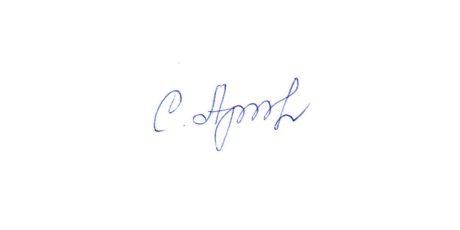 